Утверждаю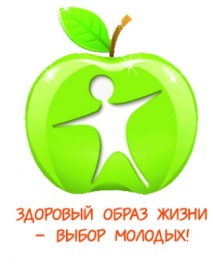 Зам. директора по ВР и СВ__________А.С. Кирда«15»   мая  2023 г.ПОЛОЖЕНИЕо конкурсе плакатов «Мы за здоровое поколение!»1. Общие положения.1.1. Цели конкурса: - формирование в сознании подрастающего поколения активной жизненной позиции в вопросах ведения здорового образа жизни и антинаркотического воспитания; - художественно-графическими средствами обратить внимание студентов на преимущества здорового образа жизни как залога личного успеха, развития духовных и физических способностей, формирования позитивного эмоционально-эстетического настроя, повышения культурного уровня, создания благоприятной социальной среды. - привлечение общественности и в частности молодого поколения к проблемной теме.1.2.Задачи конкурса: - развивать креативность, творческую активность молодежи; - формировать умение самовыражения, самопознания молодежи; - способствовать формированию активной жизненной позиции, побуждению к более действенному участию в борьбе против наркомании, алкоголизма и табакокурения среди молодежи. - воспитывать привычку и потребность в здоровом образе жизни.1.3. Участники конкурса- В конкурсе принимают участие студенты 1-2-х курсов.- Для участия в Конкурсе необходимо подготовить рекламный плакат социального характера по одной или нескольким из установленных организаторами Конкурса номинациям и темам, отвечающим целям и задачам Конкурса.2. Проведение конкурса2.1. Конкурс проводится с 15 по 18 мая 2023 г. 2.2. На конкурс принимаются работы по следующим номинациям: - «Здоровый образ жизни – выбор молодых!»- «Мы против наркотиков – наркотики против нас»- «Курение или здоровье?..»3. Требования к работам для участия в конкурсе:3.1. На конкурс принимаются плакаты, выполненные на бумаге в формате А3. Работы могут быть выполнены в любом жанре и технике (тушь, гуашь, акварель, пастель, компьютерная графика, смешанные техники и т.д.)3.2. Содержание работ, представленных на конкурс должно соответствовать заданной теме и полностью раскрыть ее; плакат должен содержать призыв, слоган, который входит в состав композиции.3.3. Плакат должен иметь четкую социальную направленность, т.е. оформляется так, чтобы сложился определенный образ, и сформировались необходимые создателям плаката мысли. 3.4. К работе прилагается информационная карта участника конкурса: название работы, имя (полностью) и фамилию автора, курс, группа, классный руководитель.3.5. Количество работ, предоставляемых на конкурс одним участником, не ограничивается. 3.6. Плакат в распечатанном виде предоставляется в Отдел ВР (кабинет 407-1).  4. Критерии оценки:-  целостное впечатление и позитивное восприятие;- яркость и креативность идеи, оригинальность и нестандартность подходов к развитию темы;-  информативность;-  соблюдение единого стиля оформления;-  владение различными художественными техниками исполнения;- соответствие требованиям конкурса; соответствие тематики заявленной номинации.5. Порядок определения и награждения победителей:5.1 Подведение итогов Конкурса состоится 18 мая 2023 г.5.2. Для оценки фоторабот, заявленных на Конкурс, формируется комиссия в составе: Кирда А.С. - зам директора по ВР;Власова О.П.- зав. отделом ВР;Иванцова Л.А. – председатель МО КР;Киринская А.В. – руководитель социально-психологической службы;Корж Н.В. -  социальный педагог.5.3 Члены комиссии оценивают каждый плакат по критериям, указанным в пп. 3 настоящего Положения, в баллах от 0 до 5. Победители определяются на основе суммарной балльной оценки работ, выставляемой членами комиссии.5.4 Плакаты, набравшие максимальное количество баллов становятся лучшими, а авторы данных работ – победителями Конкурса и награждаются грамотами.